جامعة فاروس بالأسكندرية                               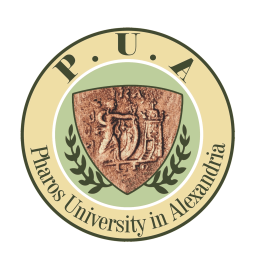 كلية/...........................            الإرشاد الأكاديمى	             		                      طلب تحويل من قسم لقسم أخر داخل الكليةترفق المقاصة العلمية المعتمده الخاصة بتغيير التخصص بعد إستيفائها من قبل لجنة المقاصات بالكلية طبقاً للآليةالمتبعةبيانات تملأ بمعرفة الطالب (إلكترونياً و تطبع و توقع)بيانات الطالباســـم الطالـب/..................................                     الرقم الجامعى/ ……………..............التخصص / ………………….........                       المستوى الأكاديمى /….......................المعدل التراكمى العام (CGPA)/..…….…….             الفصل الدراسى/.................................رقم الموبايل /..................................                      البريد الإلكترونى/...............................عدد الساعات المنجزه فى التخصص المطلوب التحويل منه /............................اســـم الطالـب/..................................                     الرقم الجامعى/ ……………..............التخصص / ………………….........                       المستوى الأكاديمى /….......................المعدل التراكمى العام (CGPA)/..…….…….             الفصل الدراسى/.................................رقم الموبايل /..................................                      البريد الإلكترونى/...............................عدد الساعات المنجزه فى التخصص المطلوب التحويل منه /............................اســـم الطالـب/..................................                     الرقم الجامعى/ ……………..............التخصص / ………………….........                       المستوى الأكاديمى /….......................المعدل التراكمى العام (CGPA)/..…….…….             الفصل الدراسى/.................................رقم الموبايل /..................................                      البريد الإلكترونى/...............................عدد الساعات المنجزه فى التخصص المطلوب التحويل منه /............................بيانات تملأ بمعرفة الطالب (إلكترونياً و تطبع و توقع)بيانات الطالبالقسم المحول منه الطالبالقسم المحول إليهبيانات تملأ بمعرفة الطالب (إلكترونياً و تطبع و توقع)بيانات الطالبإسم البرنامجبيانات تملأ بمعرفة الطالب (إلكترونياً و تطبع و توقع)بيانات الطالبعدد ساعات البرنامجبيانات تملأ بمعرفة الطالب (إلكترونياً و تطبع و توقع)عدد الإنذارات الأكاديمية /....................عدد الإنذارات الأكاديمية /....................عدد الإنذارات الأكاديمية /....................بيانات تملأ بمعرفة الطالب (إلكترونياً و تطبع و توقع)بيانات تملأ بمعرفة الطالب (إلكترونياً و تطبع و توقع)أسباب التحويل بيانات تملأ بمعرفة الطالب (إلكترونياً و تطبع و توقع)بيانات تملأ بمعرفة الطالب (إلكترونياً و تطبع و توقع)تاريخ تقديم الطلب/ .................................                  توقيع الطالب/ .........................................تاريخ تقديم الطلب/ .................................                  توقيع الطالب/ .........................................تاريخ تقديم الطلب/ .................................                  توقيع الطالب/ .........................................تاريخ تقديم الطلب/ .................................                  توقيع الطالب/ .........................................رأى المرشد الأكاديمى و القسمينتوصية المرشد الأكاديمىتوقيع المرشد الأكاديمى / ..........................................        التاريخ/ .....................................توصية المرشد الأكاديمىتوقيع المرشد الأكاديمى / ..........................................        التاريخ/ .....................................توصية المرشد الأكاديمىتوقيع المرشد الأكاديمى / ..........................................        التاريخ/ .....................................توصية المرشد الأكاديمىتوقيع المرشد الأكاديمى / ..........................................        التاريخ/ .....................................رأى المرشد الأكاديمى و القسمينرأى القسم المحول منه الطالب:توقيع رئيس القسم / ..............................................          التاريخ/ .....................................رأى القسم المحول منه الطالب:توقيع رئيس القسم / ..............................................          التاريخ/ .....................................رأى القسم المحول منه الطالب:توقيع رئيس القسم / ..............................................          التاريخ/ .....................................رأى القسم المحول منه الطالب:توقيع رئيس القسم / ..............................................          التاريخ/ .....................................رأى المرشد الأكاديمى و القسمينرأى القسم المحول إليه الطالب:توقيع رئيس القسم / ..............................................          التاريخ/ .....................................رأى القسم المحول إليه الطالب:توقيع رئيس القسم / ..............................................          التاريخ/ .....................................رأى القسم المحول إليه الطالب:توقيع رئيس القسم / ..............................................          التاريخ/ .....................................رأى القسم المحول إليه الطالب:توقيع رئيس القسم / ..............................................          التاريخ/ .....................................رأى الكليةالسيد الأستاذ الدكتور / نائب رئيس الجامعة للقبول و التسجيل تقدم إلينا الطالب الموضح إسمه أعلاه طالباً الموافقة على تحويله من قسم ...................إلى قسم ................ و علية نفيد سيادتكم بموافقتنا على تحويله بالفصل الدراسى ............و تفضلوا بقبول فائق الإحترام و التقدير...التاريخ/ ..................................                        عميد الكلية/.................................السيد الأستاذ الدكتور / نائب رئيس الجامعة للقبول و التسجيل تقدم إلينا الطالب الموضح إسمه أعلاه طالباً الموافقة على تحويله من قسم ...................إلى قسم ................ و علية نفيد سيادتكم بموافقتنا على تحويله بالفصل الدراسى ............و تفضلوا بقبول فائق الإحترام و التقدير...التاريخ/ ..................................                        عميد الكلية/.................................السيد الأستاذ الدكتور / نائب رئيس الجامعة للقبول و التسجيل تقدم إلينا الطالب الموضح إسمه أعلاه طالباً الموافقة على تحويله من قسم ...................إلى قسم ................ و علية نفيد سيادتكم بموافقتنا على تحويله بالفصل الدراسى ............و تفضلوا بقبول فائق الإحترام و التقدير...التاريخ/ ..................................                        عميد الكلية/.................................السيد الأستاذ الدكتور / نائب رئيس الجامعة للقبول و التسجيل تقدم إلينا الطالب الموضح إسمه أعلاه طالباً الموافقة على تحويله من قسم ...................إلى قسم ................ و علية نفيد سيادتكم بموافقتنا على تحويله بالفصل الدراسى ............و تفضلوا بقبول فائق الإحترام و التقدير...التاريخ/ ..................................                        عميد الكلية/.................................رأى الجامعةالتاريخ/ ..........................                              نائب رئيس الجامعة للقبول و التسجيل/ .............................                                                                                       .التاريخ/ ..........................                              نائب رئيس الجامعة للقبول و التسجيل/ .............................                                                                                       .التاريخ/ ..........................                              نائب رئيس الجامعة للقبول و التسجيل/ .............................                                                                                       .التاريخ/ ..........................                              نائب رئيس الجامعة للقبول و التسجيل/ .............................                                                                                       .